SCHEDULE OF CONDITIONSPLANNING NOTES 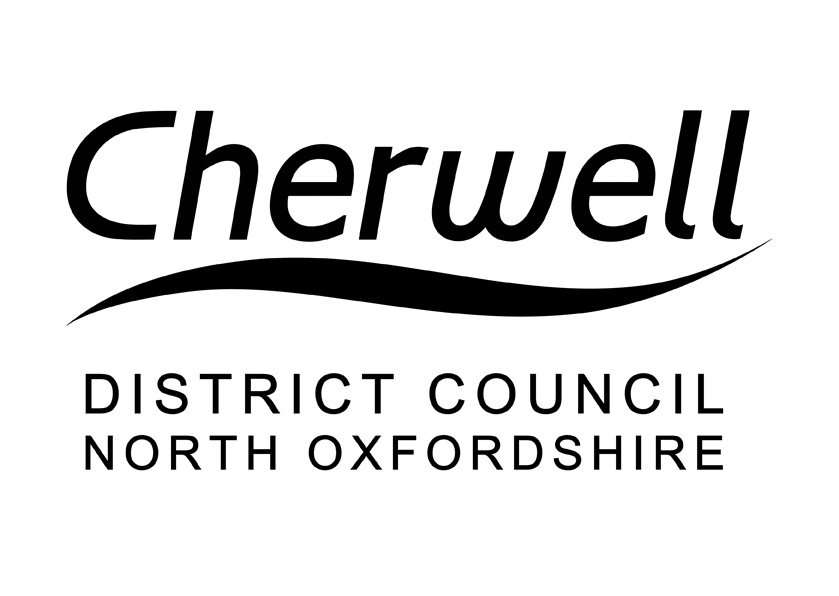 Application Number: 24/00136/TCAArboricultural Comments (TCA & TPO)Application Received:16 January 202416 January 2024Target Date:27 February 202427 February 2024Report Date:22 February 202422 February 2024Case Officer:Jonathan Emanuel (Arboricultural Officer)Jonathan Emanuel (Arboricultural Officer)ApplicantMr L Nash22 The Old BakeryHigh StreetBodicoteOxfordshireOX15 4BSAgentMr Stephen ParryCotefield Treecare2 Cotefield CottagesBodicoteOX15 4AQSite: The Old Bakery, 22 High Street, Bodicote, Oxfordshire, OX15 4BSParish Council comments:No ObjectionNeighbour comments:No comments Statutory Protection:CAT.E.M.P.O guidance notes completed: NoTrees / Proposal (Brief Description)T1 x Prunus Pissardii - reduction of the north side of the tree by up to 1 metreT2 x Willow - re-pollard back to the existing knuckles (removal of up to 3 metres of regrowth)T3 x Apple - re-reduction back too previous up to 1 metre)AppraisalThe proposals are considered in line with sound Arboricultural managementConclusionThe proposals are considered to be justified and in the interests of good arboriculturalpractice It is not felt the trees removal holds potential to detrimentally impact the conservation areaCase officer decision:PermittedCase officer signature:Jonathan EmanuelChecked by:Date checked: